По традиции после Нового года в нашем образовательном учреждении прошли колядования.Колядка обозначает «календы», это такая песенка с пожеланиями о хорошей жизни, богатстве, крепкого здоровья и шикарного урожая. Взрослые прошли по группам, распевая песни и угощая вкусностями ребят. В этот день все получили заряд хорошего настроения и положительные эмоции. Мероприятие прошло очень весело.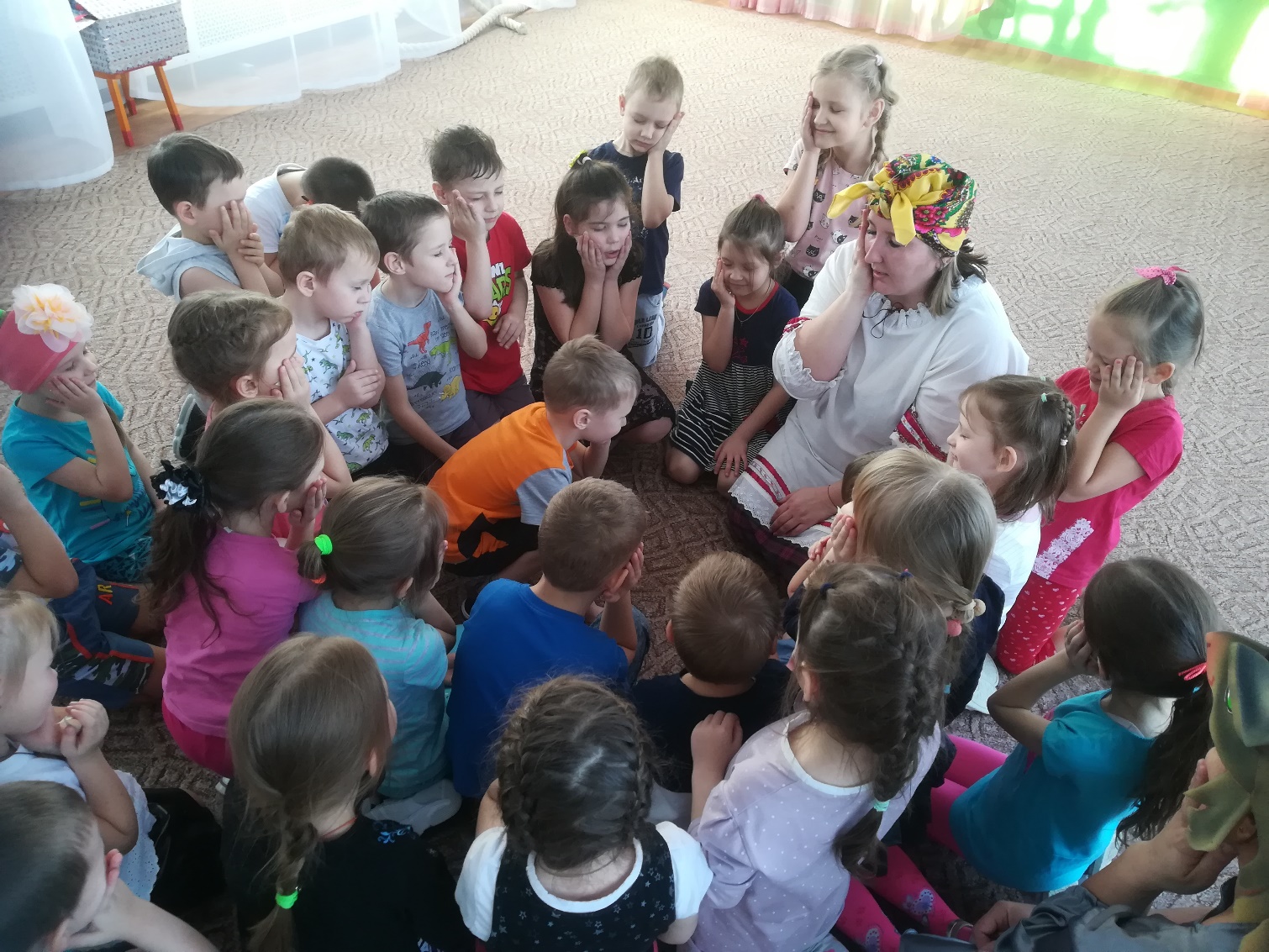 Загадываем самые заветные желания волшебным звёздочкам. Всё обязательно сбудется!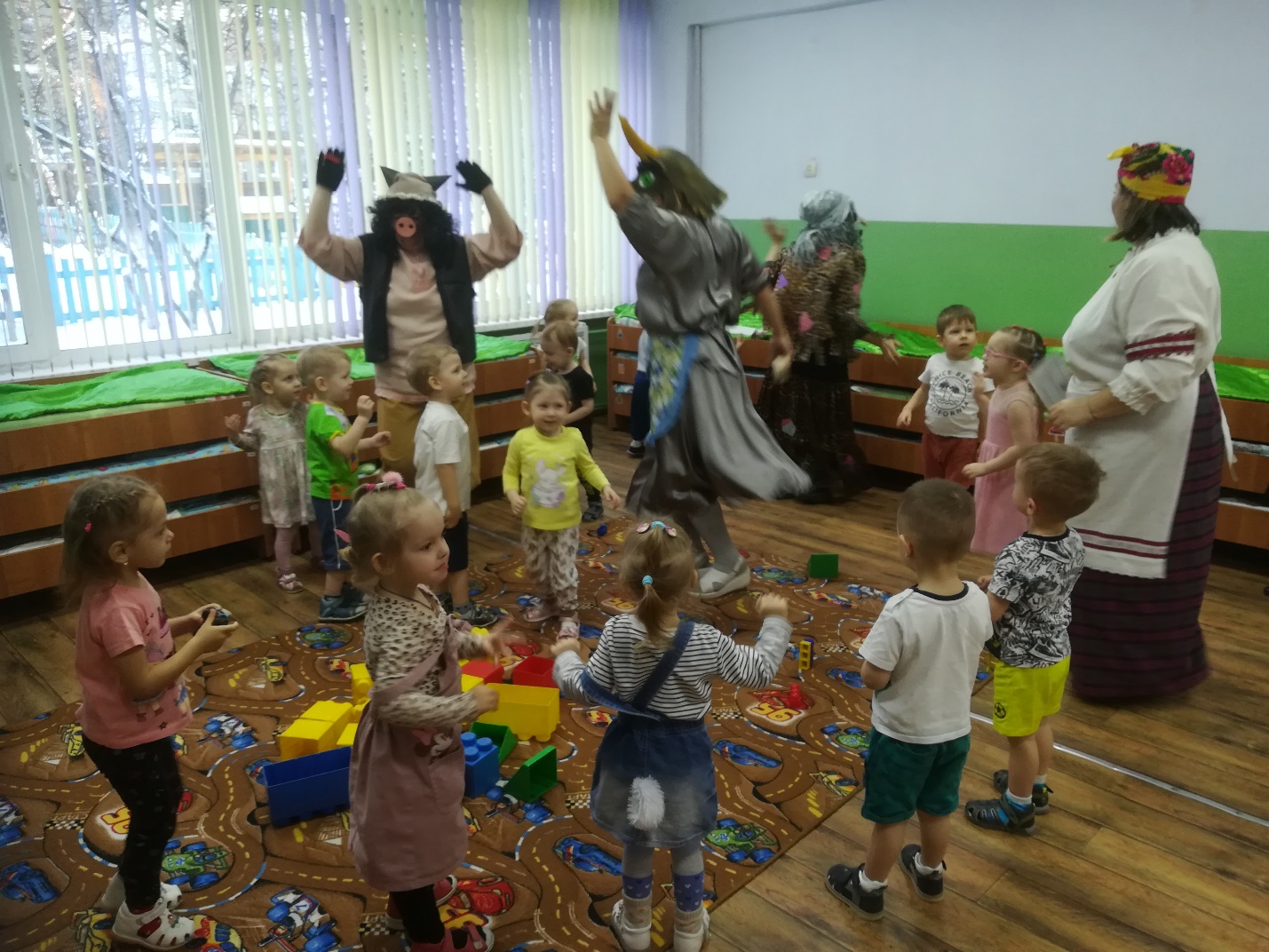 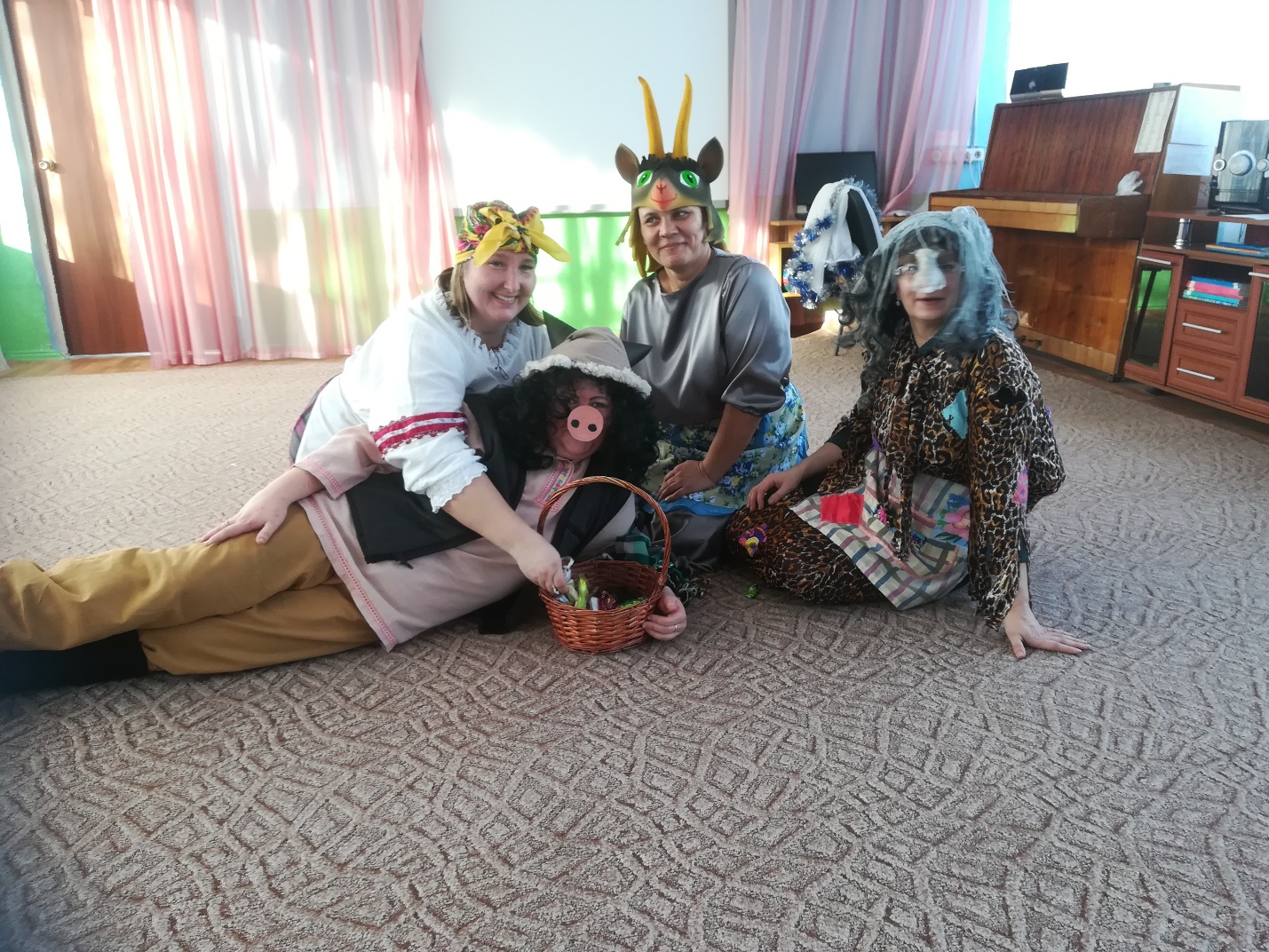 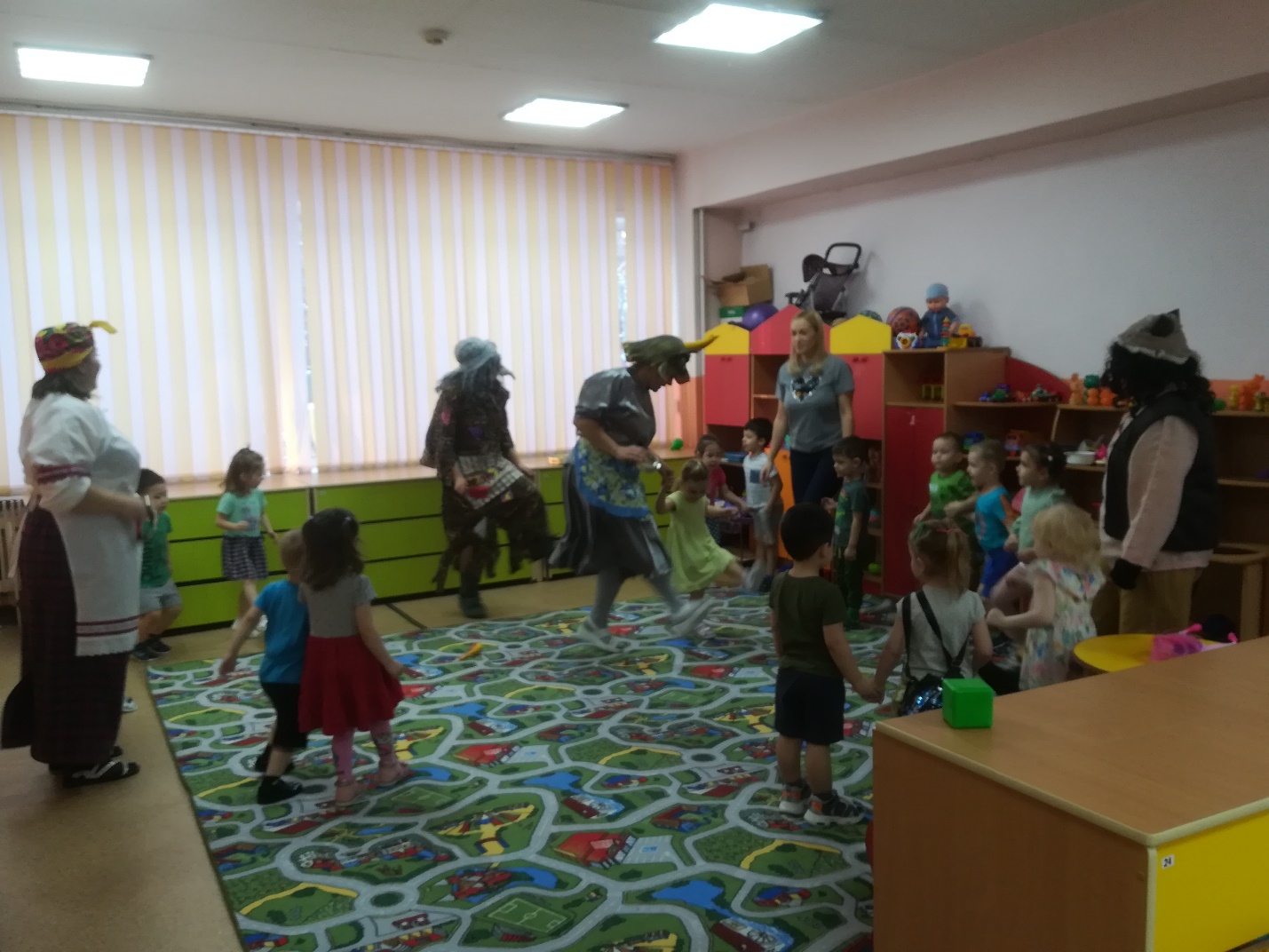 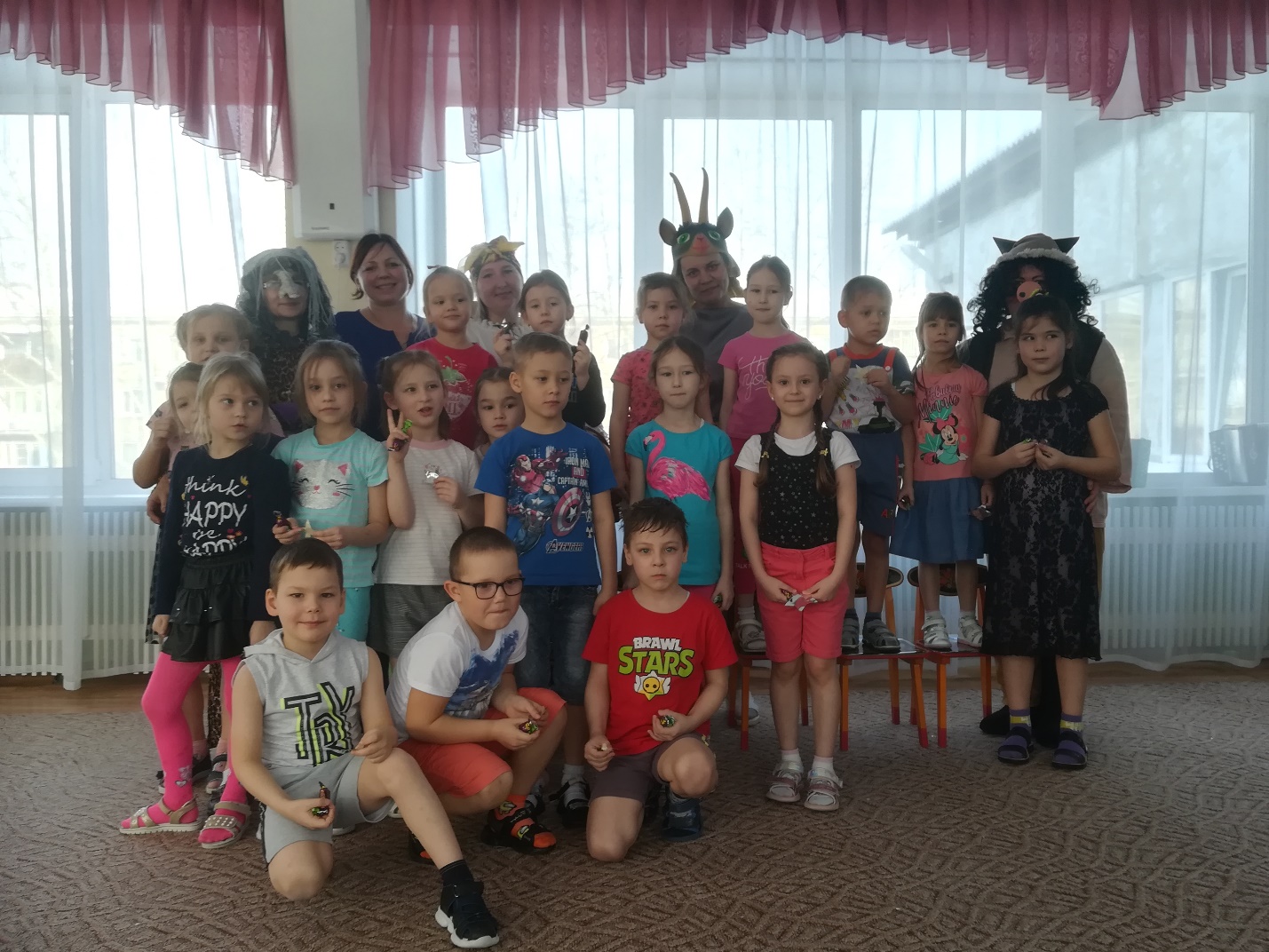 